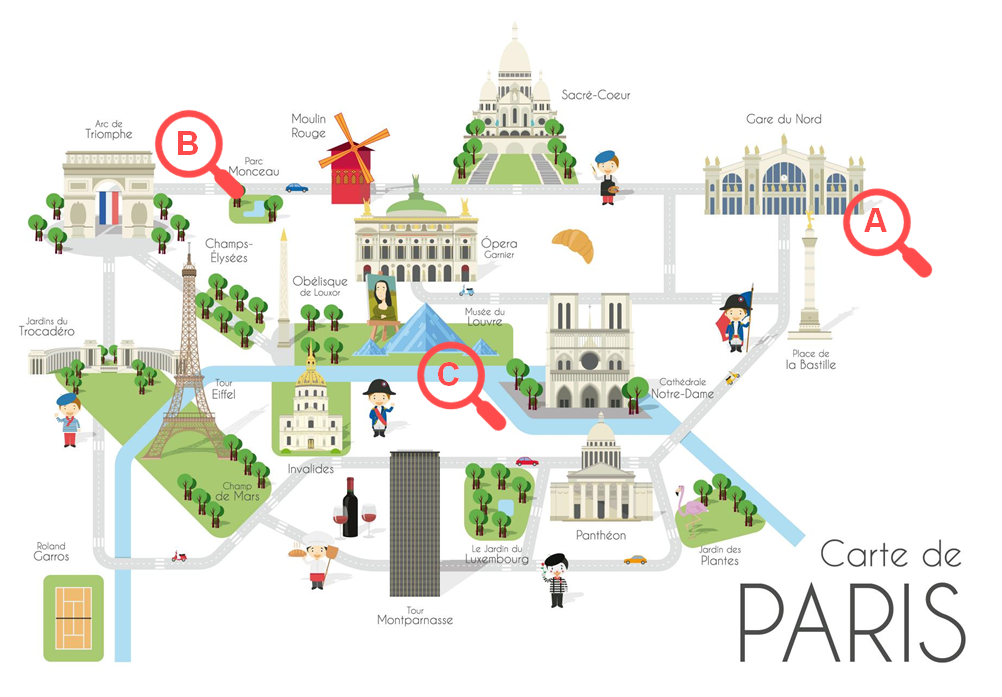 A	La gare du Nord
1	Waar zijn jullie? Omcirkel op de plattegrond.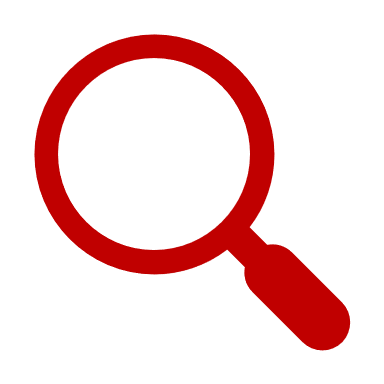 2  	Waar vindt de ontmoeting plaats? Omcirkel op de plattegrond.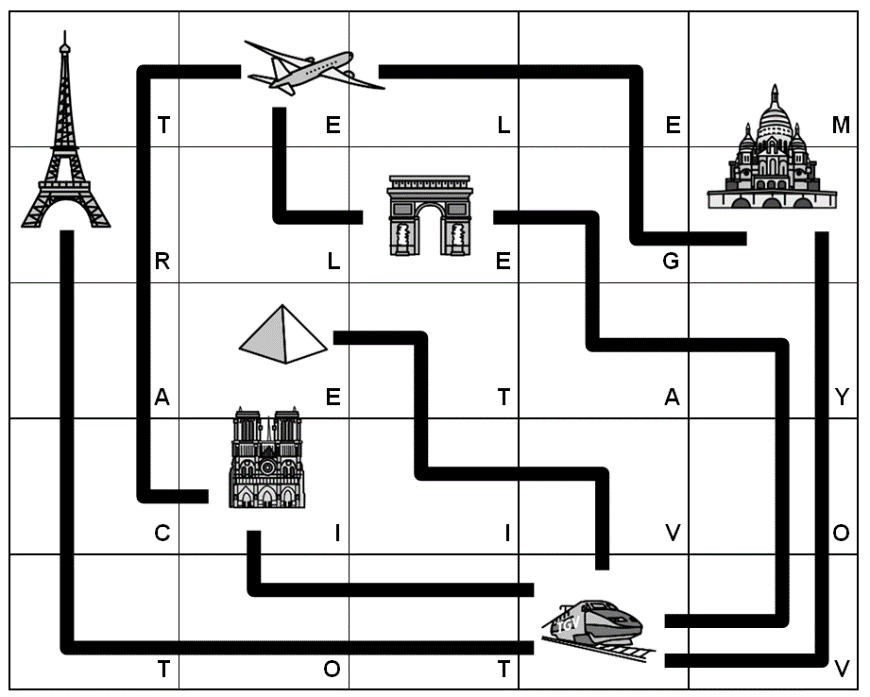 














3.A 	Kies de juiste route naar de ontmoetingsplaats. 
3.B 	Kleur de vakjes waar de route doorheen loopt.
3.C	Schrijf in het Frans op hoe jullie moeten lopen. Schrijf voor ieder vakje waar 
 	je doorheen moet, of je daarvoor à droite (rechts) moet, à gauche (links) of 
 	tout droit (rechtdoor).
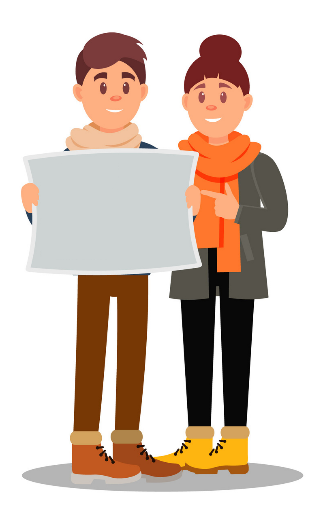  	1 ..............................	2 ..............................	3 ..............................

	4 ..............................	5 ..............................	6 ..............................
4  	In ieder vakje van jullie route (hé, dat is een Frans leenwoord!) staat een 
 	letter. Schrijf de letters hieronder op. Deze code heb je nodig op de 
  	volgende locatie. Weet jij wat het woord betekent?
  	......	......	......	......	......	......B	L’Arc de Triomphe
1	In welke volgorde zeg je de zinnen? Schrijf 1, 2, 3 en 4 voor de zinnen. 	......	Ik heet Vincent. 		Je m’appelle Vincent.
	......	Tot ziens! 			Au revoir!
   	......	En jij? 			Et toi?				
  	1	Goedendag!			Bonjour!

2.A 	Comment tu t’appelles? Zeg in het Frans hoe je heet: Je m’appelle … 
2.B	Maak een binnen- en een buitenkring. De juf of meester bepaalt welke kring 
 	begint. Zeg tegen de klasgenoot tegenover je in het Frans hoe je heet: Je 
   	m’appelle ... Als iedereen klaar is, schuift de buitenkring een plek naar 
  	rechts. Stel jezelf nog een keer voor. 
3 	Kleur ieder vakje met een letter uit het woord Parijs, dus een p, a, r, i, j of s. De eerste vakjes zijn al voorgedaan.
 	Als je goed kijkt, vormen alle gekleurde vakjes samen de naam van het museum.
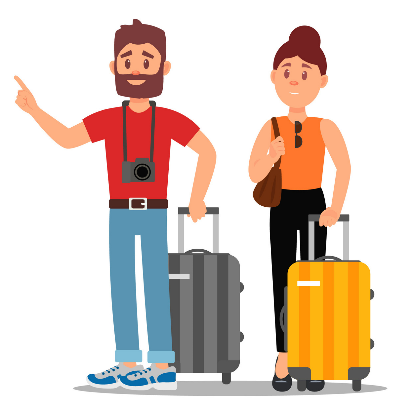 	
4  	Schrijf de naam van het museum hieronder op. Deze code heb je nodig op de volgende locatie. 
  	......	......	......	......	......	......C	Le Louvre1.A	Welke kleur heeft het? Schrijf de kleur er in het Frans achter.

1 l’aubergine 	de aubergine		…………………..

2 le ciel 		de lucht		…………………..

3 le soleil 		de zon		…………………..

4 l’herbe 		het gras		…………………..

5 la carotte		de wortel		…………………..			

6 la tomate 		de tomaat		…………………..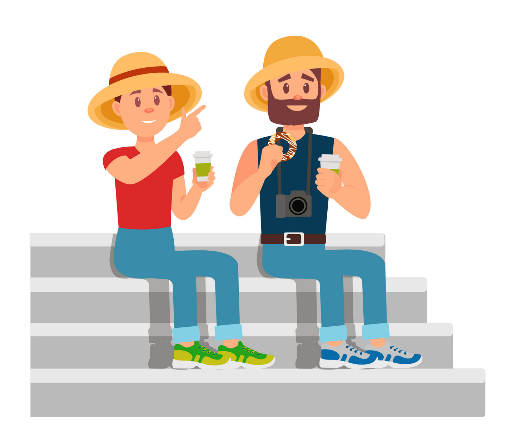 1.B	Bij welk woord heb je orange (Hé! Dat lijkt op het Nederlandse woord oranje!) geschreven? Schrijf het nummer van het woord in het adres.
 
Champ de Mars

...... Avenue Anatole France

75007 Paris
2  	Zoek het adres op in Google Maps. Bij welk monument kom je uit? Deze code heb je nodig op de volgende locatie. 
  	La Tour 	......	...... 	......	......	...... 	...... 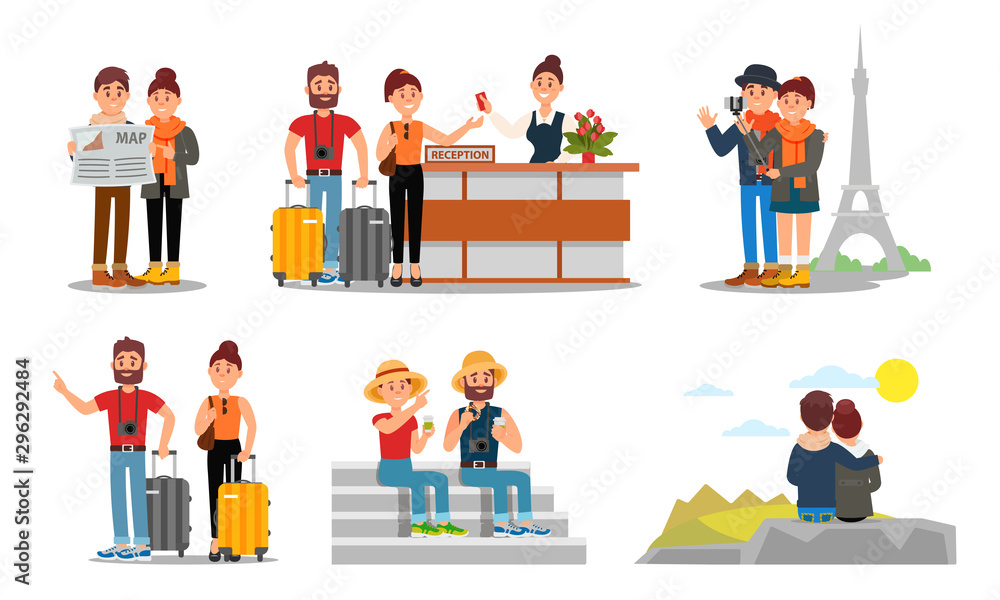 Groep 8FransDuur: 45 minutenBonjour!Klaar voor een voyage door de Franse hoofdstad Parijs? Een belangrijke célébrité heeft jullie daar uitgenodigd om samen de Dag van de Franse taal te vieren.Aan het eind van deze lesbrief kun je:in het Frans de weg wijzenjezelf in het Frans voorstellenin het Frans de kleuren zeggenBonne chance! (Succes!) 

Daar staan jullie dan, midden op het station du Nord in Parijs. 
Wat nu?

Klik op la loupe : Dankzij jullie goede richtingsgevoel hebben jullie de Arc de Triomphe gevonden. Bravo, félicitations! 
Dan is het nu eindelijk tijd voor de ontmoeting. Of niet?

Klik op la loupe :Salut (Hoi)! In een bekend museum met een pyramide van glas kun je schilderijen van mij zien. De naam van de stad waar ik twee jaar heb gewoond, zou jullie moeten helpen om de naam van het museum te vinden.pbqwsrixreatpzxnaeaprinasircytpzscjwryrlcmpdstgsqsdziouoaljvpqiuakvqscappjmijajgfdakrbampofrbjxfibsbwimcaprhpainrsjdghizwvjyhrzsriKijk, daar is de glazen pyramide! Dit is het museum waar de célébrité Vincent van Gogh het over had. 

Klik op la loupe :Oui, bravo! Jullie hebben het eindpunt van de voyage door Parijs gevonden! Nou, waar wachten jullie nog op?  

Klik op la loupe :